__________________________________________________________________                           ҠАРАР                                                                                ПОСТАНОВЛЕНИЕ                   24 январь 2022  йыл                         № 2                          24  января  2022 года           О  созыве  двадцатого  (очередного) заседания Совета сельского поселения Тынбаевский сельсовет муниципального района Мишкинский район Республики Башкортостан двадцать седьмого созыва        В соответствии с Федеральным законом « Об общих принципах организации местного самоуправления в Российской Федерации» и Уставом сельского поселения Тынбаевский сельсовет муниципального района Мишкинский район Республики  Башкортостан  ПОСТАНОВЛЯЮ :     1. Созвать  двадцатое (очередное) заседание Совета сельского селения Тынбаевский сельсовет  муниципального района Мишкинский район 03 февраля 2022 года в 15.00 часов в здании администрации сельского поселения по адресу : д.Тынбаево, ул.Школьная, д.2а2.Включить в повестку дня  двадцатого (очередного) заседанияСовета сельского поселения Тынбаевский сельсовет вопросы:        - О ежегодном отчете  председателя Совета     сельского поселения Тынбаевский сельсовет муниципального района Мишкинский район Республики Башкортостан    о своей деятельности и деятельности Совета сельского поселения  Тынбаевский сельсовет муниципального  района Мишкинский район Республики Башкортостан  в  2021  году .Вносит : глава сельского поселенияДокладывает : глава сельского поселения      -      О ежегодном отчете главы сельского поселения Тынбаевский сельсовет  муниципального района Мишкинский район Республики Башкортостан  о своей деятельности  и деятельности Администрации сельского поселения Тынбаевский сельсовет  муниципального района Мишкинский район Республики Башкортостан  в 2021 году.Вносит : глава сельского поселенияДокладывает : глава сельского поселения       - О внесении изменений в решение Совета сельского поселения Тынбаевский сельсовет муниципального района Мишкинский район    Республики Башкортостан от 26 ноября 2018 года    № 203 «Об утверждении Правил землепользования и застройки сельского поселения Тынбаевский сельсовет муниципального района Мишкинский район Республики Башкортостан»(с измен. и дополнениями № 22 от 29.11.2019 года,  № 59 от 22.05.2020 года, № 126 от 27.05.2021 года )     Вносит : глава сельского поселения.     Докладывает : глава сельского поселения.Глава сельского поселения :                              Д.Д.Янгубаев                   БАШKОРТОСТАН      РЕСПУБЛИКАhЫМИШКӘ РАЙОНЫ МУНИЦИПАЛЬ РАЙОНЫНЫHТЫМБАЙ АУЫЛ СОВЕТЫАУЫЛ БИЛӘМӘhЕСОВЕТЫ     452352, Тымбай ауылы, Мәктәп  урамы. 2 аТел.: 2-64-34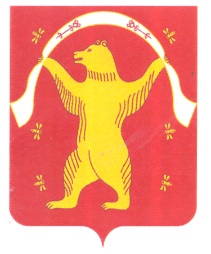 РЕСПУБЛИКА БАШКОРТОСТАНСОВЕТСЕЛЬСКОГО ПОСЕЛЕНИЯ ТЫНБАЕВСКИЙ СЕЛЬСОВЕТМУНИЦИПАЛЬНОГО РАЙОНАМИШКИНСКИЙ РАЙОН452352, д. Тынбаево, ул. Школьная  2 аТел.: 2-64-34